Инвестиционная площадка № 67-04-01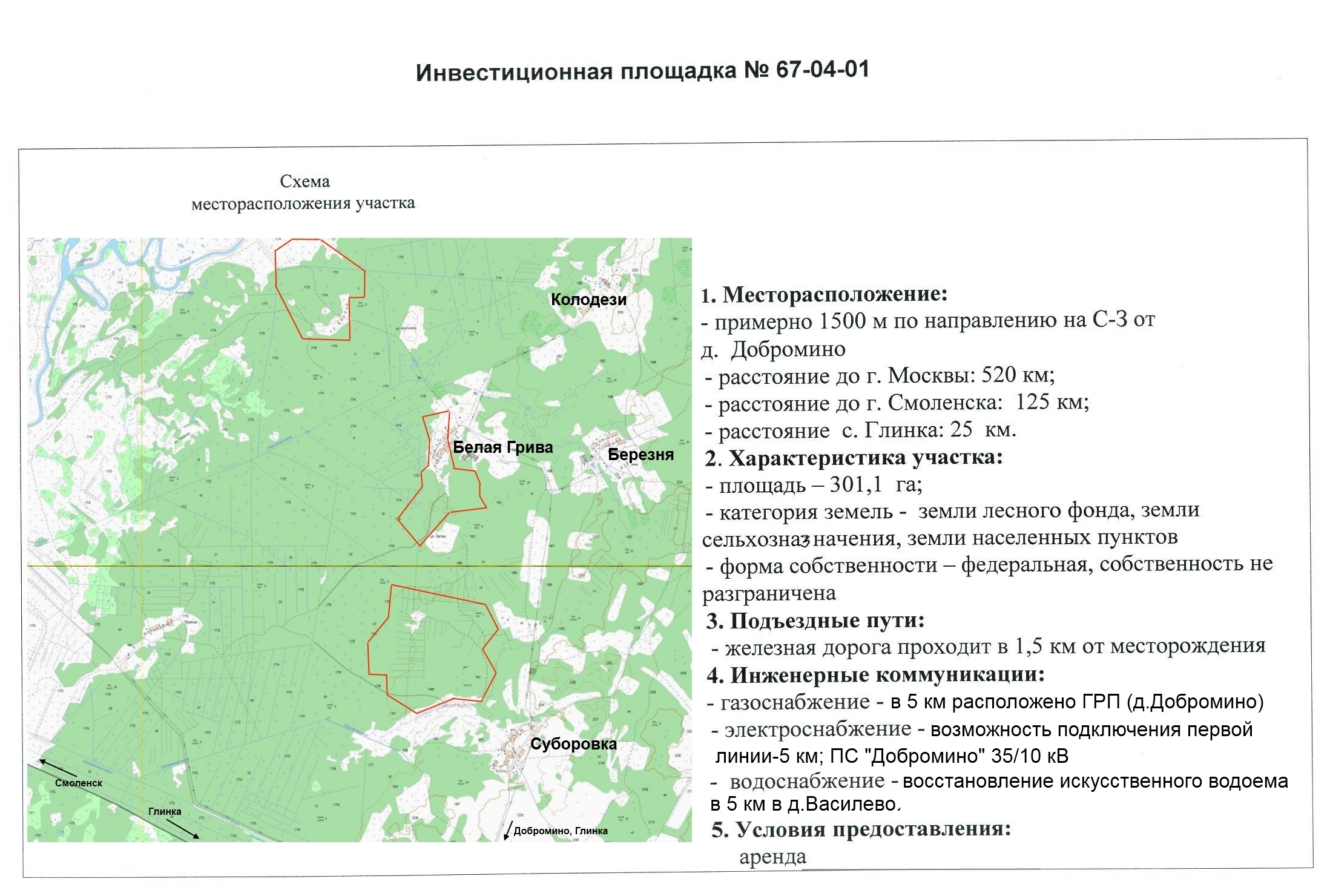 1. Месторасположение:- Смоленская область, Глинковский район, Доброминское сельское поселение, 1500 м по направлению на северо-запад от деревни Добромино;- расстояние до г. Москва: 420 км;- расстояние до г. Смоленск: 125 км;- расстояние до с. Глинка: 25 км.2. Характеристика участка:- площадь: 301,1 га;- категория земель: земли сельскохозяйственного назначения, земли населенных пунктов, земли лесного фонда;- приоритетное направление использования: для производственных целей;- форма собственности: собственность не разграничена.3.Подъездные пути:- необходимо строительство автодороги.4. Инженерные коммуникации:- газоснабжение: от ГРС до участка 5000 м, давление 6 кг/кв.см, возможное потребление 420 куб. м/час, сроки технологического присоединения -6 месяцев. Стоимость технологического присоединения к газовым сетям 3 млн. руб. (за 1 км);- электроснабжение: электроснабжение: в 6,1 км расположен ПС Добромино 35/10, резерв мощности для технологического присоединения -2,29 МВА , сроки осуществления тех. присоединения 6 месяцев, ориентировочная  стоимость техприсоединения - 44 тыс. руб.;- водоснабжение: водонапорная башня в 3500 м от участка, максимальная мощность 20 куб.м/час, сроки технолочического присоединения 1 месяц, стоимость технологического присоединения согласно смете;- железная дорога: в 1500 м5.Условия предоставления:- долгосрочная аренда: ориентировочно 275437,00 руб./год;- выкуп: в пределах 345480,00 руб.